旧约全书图表创世记至玛拉基书新加坡神学院Rick Griffith, ThM, PhD第9版©九月2018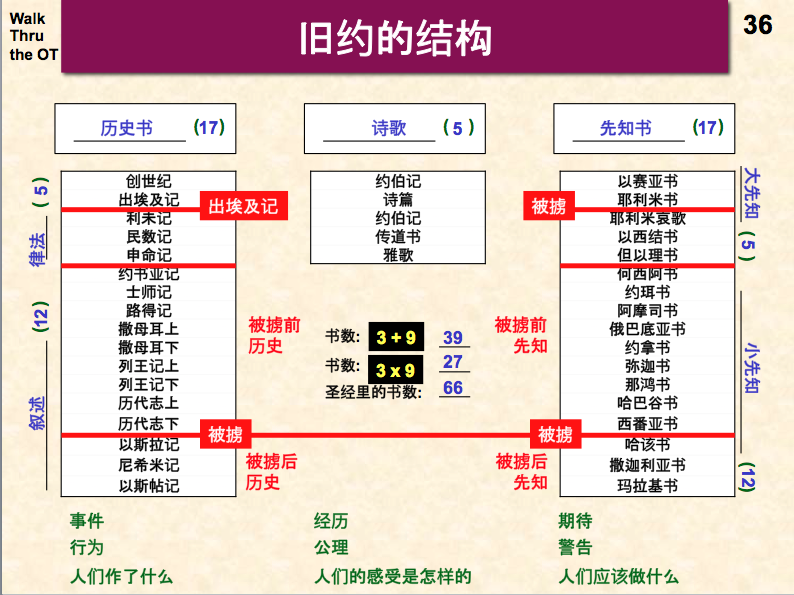 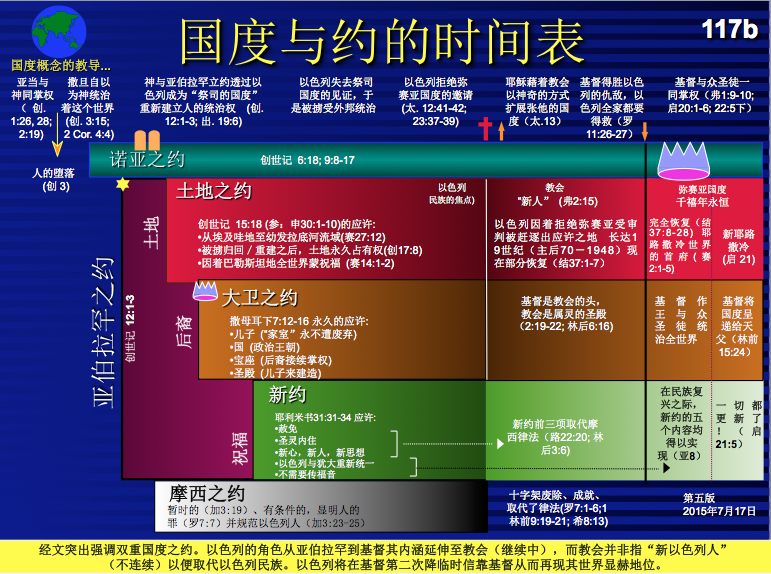 创世记关键字:	拣选关键节:	“我必…赐福给你…你也必使别人得福” (创世记 12:1-3)信息声明:神从创造起初将以色列的后裔不断缩减到只有约瑟家，这件事告诉以色列人是上帝成就了这些，为的是彰显他的掌权，以及与迦南人相比，彰显他藉着亚伯拉罕成就无条件的祝福 。应用:1. 神创造我们表明我们是被拣选的人类，不是随机的——是被拣选的，不是进化来的。认识你是谁！2. 上帝也拣选你来祝福这个世界！ 你是否对别人是一个祝福？出埃及记关键字: 	形成关键节:	“现在你们若是实在听我的话，遵守我的约，你们就必在万民中作属我的产业，因为全地都是我的。 你们要归我作君尊的祭司和圣洁的国民。’这些话你都要对以色列人说。” (出埃及 19:5-6)信息声明:以色列建国的标志有二：一、神的大能将人民从埃及的奴役中解救。二、摩西律法的启示。这个属神的国度当为圣洁，并信靠神。将来必有一位出自大卫之家的君王引领他们。应用:信徒必须记得神的供应:（透过基督的死）使我们成为神的子民 （透过神为你完成的某些事件）使我们每个人与基督建立个人的关系利未记关键字: 	成圣 (圣洁)关键节: 	“因为我是耶和华你们的神，所以你们要使自己成为圣洁。你们要分别为圣，因为我是圣洁的… 因为我是耶和华，曾把你们从埃及地领上来，为要作你们的神；你们要分别为圣，因为我是圣洁的。” (利未记 11:44-45; 重复在19:2; 20:7, 26)信息声明:利未记教导如何通过献祭和分别使以色列人得以成圣，能遵守神所设立的律法。从而神会继续住在他的子民中。应用:为了经历神与我们的同在，我们作为信徒需要持续不断地透过认罪将自己分别为圣，并与神同行在圣洁中。民数记关键字: 	预备关键节:	惩戒 –“这些人虽看见我的荣耀、和我在埃及与旷野所行的神迹、仍然试探我这十次、	不听从我的话、他们断不得看见我向他们的祖宗所起誓应许之地…” (民数记 14:22-23)	赐福 –“神非人、必不致说谎、也非人子、必不致后悔．他说话岂不照着行呢、他发言岂不要成就呢。 我奉命祝福、神也曾赐福、此事我不能翻转。” (民数记 23:19-20)信息声明:透过神信实预备以色列民进迦南与他们在旷野背信悖逆的对照，教导以色列人神是透过信靠神的一代人来无条件实现与亚伯拉罕之约。应用:我们作为信徒需要明白，神已经为我们提供了去遵循神旨意所需的一切事情。可是，不顺服的行为会受到惩戒。无论经由我们或者不经由我们，神的旨意都会被成就我们是委身于神的还是时常抱怨的人？申命记关键字: 	更新关键节: 	“以色列啊，你要听，耶和华我们的神是独一的耶和华； 你要全心、全性、全力爱耶和华你的神。” (申命记6:4-5)信息声明:摩西传讲并记录讲道,这些讲道解释了律法并促成了神与新一代以色列人订立新的西奈山之约, 以使他们因着顺服在迦南地受祝福，而不是因着不顺服被咒诅。应用:真正的顺服是基于爱,不是律法主义。上帝大体的原则是：顺服会带来祝福而不顺服会带来问题。约书亚关键字: 	占领关键节:	“这律法书不可离开你的口，要昼夜默诵，好使你谨守遵行书中所记的一切；这样，你的道路就必顺利，你必一路亨通。” (约书亚1:8)信息声明:约书亚记记载以色列人攻占大部分迦南地，为要显明神因着约书亚的信心而信实地成就他的应许，以此教导以色列民，凭信心的顺服会带来神应许的祝福。应用:顺服的信心，坚信神的应许会带来祝福。不完全的顺服会导致难处。士师记关键字: 	失败关键节: 	“在那些日子，以色列中没有王，各人都行自己看为对的事。” (士师记21:25)信息声明:以色列在神权统治下的悖逆所导致的失败与神在管教和救赎以色列人所显的慈悲怜悯形成对比。神通过士师来劝勉以色列人顺服他们在公义国度里由神所委任的新国王。应用:拒绝神的主权（不完全的顺服）将带来失败 (1–2)。放弃神绝对的标准而选择个人相对的标准将导致罪的循环 (3–16)。以个人的喜好取代神的智慧将引致拜偶像 (17–21)。路得记关键字: 	赏赐关键节:	忠诚: “…路得说：“请不要逼我离开你回去，不跟从你。你到哪里去，我也要到哪里去；你在哪里过夜，我也要在哪里过夜；你的同胞就是我的同胞，你的神就是我的神” (路得1:16).	赏赐: “拿俄米对媳妇说：“愿不断施慈爱给活人和死人的耶和华赐福给他。”拿俄米又对她说：“这个人是我们的亲人，有买赎权的一位近亲。” (路得2:20)信息声明:路得对拿俄米的忠诚使得她们二人受益，得到上帝所供应的粮食、家、以及成为大卫和弥赛亚家谱的一部分。这显出乐于助人的必蒙上帝所赐的恩典。应用:上帝帮助那些帮助别人的人。撒母耳记上关键字: 	过渡期关键节: 	“【人】对他【撒母耳】说：“你老了，看哪，你的儿子不行你的道路，现在求你为我们立一个王治理我们，好象列国一样。” (撒母耳上8:5)信息声明:记载了从以利和撒母耳领导下下衰落的神权统治到扫罗和大卫统治的王国的过渡，以表明神的主权是如何被指派给神所拣选的大卫王谱系的君王们。应用:应对为荣耀上帝进行的过渡的能力。基于我们是否荣耀上帝，上帝也会高举或者降卑我们：“因为尊重我的，我必看重他；藐视我的，他必被轻视。”（撒下2：30）	1）上帝祝福顺服的人：“听命胜于献祭。”（撒上15：22）	2）上帝贬低仅仅作秀的人：“耶和华不像人看人”（撒上16：7）撒母耳记下关键字: 	立约关键节: 	“到了你的寿数满足，你与你的列祖一起长眠的时候，我必兴起你亲生的后裔接替你，并且我要坚固他的国。 他必为我的名建造一座殿宇，我要永远坚固他的国位。” 
(撒母耳记下7:12-13).信息声明:上帝建立大卫做王，保护他的国度即便神也因大卫的罪惩罚他，也惩罚与大卫争位的敌人，以此彰显神的公义、信实，通过他在约中对大卫和他后裔所显的恩慈来成就他的旨意。应用:顺服上帝的必受祝福而不顺服上帝的必受审判列王纪上关键字: 	分列关键节:	“但是，我不会把整个国家从他的手里夺去，我必使他终身作人君，是因我所拣选的仆人大卫谨守了我的诫命律例的缘故。 我要从他儿子的手中把国夺去，赐给你[耶罗波安]十个支派。” (列王纪上11:34-35)信息声明:所罗门时的昌盛是因为他对上帝法度的忠诚， 但到最后因他不服从上帝而造成王国分裂。以色列和犹大的国王大多都是邪恶的。这为了提醒犹大，上帝对大卫之约的忠诚与他们本身需要服从上帝的法度。应用:测试一个真正上帝的仆人，是他是否有能力坚持到底。上帝的聪明子民会从他们前辈的错误中学习，因此不会犯同样的罪过。列王纪下关键字: 	衰败关键节: 	“耶和华说：“我也要把犹大从我面前赶走，好象我把以色列除去一样。我要丢弃我所拣选的城市耶路撒冷，以及圣殿，我曾说：‘我的名必立在那里。” (列王纪下23:27)信息声明:弃约所导致以色列和犹大国的灭亡与神因为忠于大卫所之约的对比而提醒以色列务必要守住律法，避免以往的错误。应用: “不要重设你的偶像！撤去他们！” (摘自Huang Sabin, 简化的旧约)历代志上关键字:	建立关键节:	“耶和华必为你建立家室。你的寿数满足，归你列祖那里的时候，我必兴起你的后裔接替你，他是你的众子中的一位；我必坚立他的国。他要为我建造殿宇，我必坚立他的王位，直到永远。 我要作他的父亲，他要作我的儿子；我的慈爱必不离开他，像离开在你以前的那位一样；我却要把他坚立在我的家里和我的国里，直到永远；他的王位必永远坚立。” (历代志上17:10b-14).信息声明:从属灵角度看大卫王国的建立是为了鼓励以色列剩余的子民。让他们知道上帝的旨意是要保全大卫的后代，并要劝勉他们要有合宜的圣殿崇拜 —而不是过去的偶像崇拜。应用:相信上帝无条件的应许以上帝自己的方式敬拜他——而非你的方式求上帝使你以他的眼光来看待历史和世上的事。历代志下关键字:	保存关键节: 	“至于你，你若是在我面前行事为人像你的父亲大卫所行的那样，遵行我吩咐你的一切话，谨守我的律例和典章， 18 我就必巩固你的国位，好象我和你父亲大卫所立的约说：‘你的子孙必不会断人作君王统治以色列。”  (历代志下7:17-18).信息声明:从属灵角度看，尽管犹大国灭亡被流放，大卫的后代还是被保留，是要告诫剩余的犹大人正确的进行圣殿敬拜，而不是以往的偶像崇拜 。应用:当上帝高举你时,应谦逊自己,免得成为你自己的偶像 .“成功从不是终结; 
失败也永不致命; 
这是勇气[不，是谦逊]的可贵”—温斯顿丘吉尔以斯拉记关键字:	圣殿关键节: 	“…现在，耶和华我们的神恩待我们片时，给我们存留一些逃脱的人，使我们像钉子钉在他的圣所那样的安稳，让我们的神光照我们的眼睛，使我们在所受的奴役中稍得复兴。” (以斯拉9:8)信息声明:在所罗巴伯和以斯拉的带领下，圣殿和人民被修复，神信实和满有怜悯地履行他的诺言， 激励剩余的人恢复真正圣殿崇拜并遵守契约。应用:忏悔的信徒需要采取行动去恢复与神的关系。尼希米记关键字:	围墙关键节: 	“以禄月二十五日，城墙建成，整个工程共用了五十二天。 16 我们所有的仇敌听见了，我们四围所有的民族都惧怕，敌人的声势一落千丈，他们都承认这工程是靠着我们神的帮助完成的” (尼希米6:15-16)信息声明:城墙和本地百姓在尼希米的领导下被重建，此举记录了上帝信实地履行他的应许：以重建来鼓励剩余的百姓通过在耶路撒冷圣殿敬拜，来顺服盟约。应用:完成上帝的工作能让我们更顺服于他以斯帖记关键字:	神的介入关键节:	(末底改对以斯帖) “这时你若是缄默不言，犹大人必会从别的地方得着解救，那时你和你的父家就必灭亡。谁知你得了王后的位分，不是为了挽救现今的危机吗？” (以斯帖4:14).信息声明:上帝旨意籍着末底改和以斯帖扭转哈曼的灭族阴谋，使其作茧自缚承担灭族后果，并激励被掳后期以色列人上帝对亚伯拉罕之约的坚守。应用:在上帝把你摆在的位置上去帮助神的百姓。约伯记关键字:	无法测度关键节:	(以利户说话) “论到全能者，我们无法把他查出；他大有能力与公平，又满有公义，他必不苦待人。因此人人都应该敬畏他；心中自以为有智慧的，他都不看顾。” (约伯37:23-24)总结陈述:约伯的受苦，他与他人与神的对话，以及后来的重建，表明了义人受苦的正确态度应该是顺服神而不是质疑神的不可测度及主权。应用:当你在受苦时… 不要质疑你受苦的原因因信靠上帝的智慧而顺服他诗篇关键字:	赞美关键节:	“你们要赞美耶和华。在正直人的议会中和大会里，我要全心称谢耶和华。” (诗篇111:1).总结陈述:因着神和他所行的事：供应智慧、庇护、对弥赛亚以及他自己话语的成就，我们赞美祈求上帝，好叫人能以信靠与感恩的心在神面前谦卑。应用:因着上帝是神及他的其妙作为而赞美上帝。因为上帝完全知道你，诚实地向上帝表达你的抱怨。箴言书关键字:	智慧关键节:	“你要一心仰赖耶和华，不可倚靠自己的聪明；在你一切所行的路上，都要承认他必使你的路径平坦正直。” (箴言3:5-6)总结陈述:所罗门和其他智者的箴言被引用，为的是指示少年人智慧更胜愚昧的价值，以致他们能在生活的各个方面敬虔地活在神面前。应用:教导儿童箴言背诵箴言来提倡有智慧的生活，每天读一篇箴言传道书关键字:	虚空关键节: 	享受生命:  “人最好是吃喝，在自己的劳碌中自得其乐；我看这也是出于神的手。 25 离开了他，谁能有吃的呢？谁能享乐呢？” (2:24-25)	敬畏上帝: “你们一切都听见了，总而言之，应当敬畏　神，谨守他的诫命，因为这是每一个人的本分。人所作的每一件事，连一切隐藏的事，无论是善是恶，神都必审问。” (12:13-14)总结陈述:所罗门显示人类的成就和智慧虚空的本质，他推荐一个享受喜乐生活且敬畏上帝的人生，以警戒其他人不要重蹈复辄,跟随他走上虚空的人生途径。应用:让生命的虚空引导你认识上帝，因此你可以经历自由。你要哪一个？自由还是绝望？如果生命的虚空让你忘记上帝，那么你将经历绝望。雅歌书关键字:	爱关键节:	“我属我的良人，他也恋慕我。” (雅歌 7:10)总结陈述:所罗门和他的书拉密女妻子之间的爱情故事描绘了从求爱到坚固婚爱的过程。不论在婚前性约束方面，还是在婚姻成长中所需的努力方面，都树立了一个良好的榜样。应用:操练婚前守贞，从而可以充分享受婚姻之美。 (例如：“让爱情之花在恰当之时盛开–2:7b; 3:5b; 8:4b)如果期盼一份珍贵的婚姻， 你需要努力付出。称赞你配偶身体上和心灵上的优点。以赛亚书关键字:	重建关键节:	“你们要仰观天空，俯视大地；因为诸天必像烟云消散，大地要像衣服渐渐破旧；其上的居民必像蠓虫死亡，但我的拯救却永远长存，我的公义也不会废去。” (以赛亚51:6).总结陈述:以赛亚记鼓励犹大人虽然上帝审判违背律法者，他也同样会通过一些剩余虔诚的百姓、一些被掳归回的以色列民或者通过在带来普世祝福的弥赛亚里的救恩来重建被造界的次序，应用:将来对属地世界的重建让我们现在开始抓住我们的重点。耶利米书关键字:	必然成就关键节:	(耶利米对犹大) “…因为耶和华我们的  神要我们灭亡，又把毒水给我们喝，因我们得罪了耶和华。” (耶利米8:14b).总结陈述:耶利米，不惜个人代价，预言耶路撒冷将受到应得的摧毁，70年被掳，外邦人的审判，在新约之下被复国，给犹大国盼望以及劝勉其接受神必然成就的管教，降服于巴比伦。应用:如果我们选择继续犯罪，我们终将到一个程度，上帝必然的管教会临到. (拒不悔改的人需要经历破碎才能被察觉自己的罪).耶利米哀歌关键字:	忏悔关键节:	“耶和华的慈爱永不断绝，他的怜悯永不止息。每天早晨都是新的；你的信实多么广大！” (耶利米哀歌3:22-23).总结陈述:耶利米用深沉的情感词汇表达耶路撒冷的困境以及上帝使耶稣撒冷灭亡的原因，他的哀歌是成为一个国家忏悔的典范，剩余百姓可以忏悔并相信上帝有怜悯会修复耶路撒冷。应用:当我们受到上帝的惩罚，我们唯一的希望在于转向我们的 “敌人” (摘自Huang Sabin, 简化的旧约) 以西结书关键字:	荣耀关键节:	(上帝对以色列说话) “我必从列国中领你们出来，从万邦中聚集你们，把你们带回故土。我必用洁净的水洒在你们身上，你们就洁净了；我必洁净你们的一切污秽，使你们远离所有可憎的像。我必把新心赐给你们，把新灵放在你们里面；我必从你们的肉体中除去石心，把肉心赐给你们。我必把我的灵放在你们里面，使你们遵行我的律例，谨守遵行我的典章。” (以西结36:24-27). 总结陈述:以西结发出两项审判的预言和一项祝福，以鼓励被放逐的以色列人，让他们知道上帝会以祂的主权审判祂的子民，歼灭他们的敌人，并恢复圣殿被毁前而离开的上帝之荣耀。应用:上帝因我们的罪责罚我们，但因着祂的恩典复兴我们。但以理书关键字:	神的主权关键节:	(但以理对上帝) “…愿神的名得称颂，从永远直到永远，因为智慧和能力都是属他的。
他改变时间、季节；他废王、立王…” (但以理2:20-21a).总结陈述:但以理书是写给被放逐的犹大百姓，为的是要鼓励他们，在尼布甲尼撒的入侵耶路撒冷（605 BC）直到在弥撒亚统治者之下建立王国祝福的期间，上帝仍然拥有掌管万国的主权 。应用:信徒不需要惧怕政治和个人的困难，因为上帝掌管万国。何西阿书关键字:	忠贞关键节:	(上帝对以色列) “我必为了自己把她栽种在这地。我必怜恤罗．路哈玛（“罗．路哈玛”意即“不蒙怜恤”）。我必对罗．阿米（“罗．阿米”意即“非我民”）说：‘你是我的子民’，他必说：‘你是我的 神。” (何西阿2:23).总结陈述:何西阿经历个人悲剧的婚姻，其印证了上帝在他不敬虔子民的接纳，尽管他的子民不认识神，拒绝对神忠贞的爱，对他的约没有信心，（因着神的接纳），从而使得他们可以悔改。应用:上帝忠贞的爱是一种坚韧的爱，因此他会竭尽所能将我们带回到他面前。约珥书关键字:	蝗虫关键节:	“…耶和华的日子伟大，非常可畏，谁能忍受得住呢？ 耶和华说：“现在虽然如此，你们仍要全心全意，以禁食、哭泣、哀号，归向我。” (约珥2:11b-12).总结陈述:对犹大所执行的审判提醒我们要悔改，因为在耶和华的日子，神要藉着巴比伦的入侵带来更加悲惨的日子，但上帝仍然应许通过审判列国来执行赦免、释放和修复。应用:你是否需要上帝剥夺你的一切从而使你悔改？ (摘自Huang Sabin, 简化的旧约)阿摩司书关键字:	不公义关键节:	“但愿公正好象潮水滚流，公义好象河水长流。” (阿摩司5:24).总结陈述:阿摩司对于以色列社会的不公义以及邻邦发预言，将来有审判和被掳，并宣称上帝因着信守亚伯拉罕之约会修复与剩余百姓的关系，以此来激励整个国家悔改。应用:成功神学基督徒不可以对社会不公义视而不见。1、你在新加坡社会看到怎样的社会不公义？2、教会有怎样的责任来更正这类错误？3、对待社会不平等，上帝对你的带领是什么？俄巴底亚书关键字:	以东关键节:	对以东的审判: (上帝对以东) “因你对兄弟雅各行强暴，你必受羞辱，永被剪除。” (v. 10).对以色列的祝福: “必有拯救者登锡安山，审判以扫山，国权就属于耶和华了。” (v. 21).总结陈述:对以东未来的毁灭，对在上帝来临之日对列国的毁灭，这是对他们反对犹大的审判，但是犹大会因为上帝得安慰和保护，上帝对以色应许赐他们土地产业。应用:上帝审判那些骄傲的人，因为他们想破坏神的百姓。上帝会“向你行”正如你“向别人行的”。（15节）约拿书关键字:	怜悯关键节:	“[约拿] 就向耶和华祷告，说：“耶和华啊！我还在本国的时候，不是这样说过吗？
我知道你是有恩典有怜悯的 神，不轻易发怒，并且有丰盛的慈爱，转意不降灾祸，
所以我才急忙逃往他施去。” (约拿4:2)总结陈述:约拿的不顺服和对尼尼微人的漠不关心象征着以色列人身上同样的罪，并反映上帝的主权和对响应上帝的外邦人的怜悯，为此提醒以色列人上帝给他们向列邦宣教士的职分。应用:回应上帝的心意意味着回应他爱失丧的人的心。这句话选自Eugene Merrill， 旧约历史纵览， 271.弥迦书关键字:	剥削关键节:	“世人哪！耶和华已经指示你甚么是善，他向你所要的又是甚么；无非是要你行公义，
好怜悯，谦虚谨慎与你的 神同行。” (弥迦6:8).总结陈述:上帝控告以色列和犹大的罪恶和对穷人的剥削，并宣告在被掳期间的审判，以期他们可以悔改，并应许赦免以及在救主弥赛亚之下国度的祝福，以实现对亚伯拉罕之约。应用:展现公义、恩慈和谦卑，而不是通过剥削他人来使自己富足。那鸿书关键字:	尼尼微关键节:	“耶和华不轻易发怒，可是大有能力；他绝不以有罪的为无罪。” (那鸿1:3a).总结陈述:那鸿书语言对尼尼微的毁灭，因为他们密谋反对上帝，并残忍对待别人，以毁灭来安慰犹大，上帝会保护犹大，因着他的公义而毁灭尼尼微。应用:不要误把上帝的耐心当作是无能
––黄石玟哈巴谷书关键字:	信心关键节:	(上帝对巴比伦) “迦勒底人自高自大，心不正直；然而义人必因信得生” (哈巴谷2:4).总结陈述:哈巴谷疑问上帝借助巴比伦来实行对犹大的管教，上帝应许要惩罚犹大，哈巴谷赞美上帝的主权，他过去信实的工作，以此鼓励犹大在未来信靠上帝，不论身边境况如何。应用 (特别是下面第一行):从哈巴谷的角度: 不论生活中怎样困惑，你始终信靠上帝么？从巴比伦的角度: 当上帝的百姓不除去他们当中的罪，上帝会通过其他的方式来守护他的神圣。西番雅书关键字:	日子关键节:	“无耻的国民哪！你们要聚集，要聚集起来。 趁命令还没有发出，日子还没有像风前的糠秕一般吹过，耶和华的烈怒还没有临到你们，耶和华忿怒的日子还没有临到你们以前，你们要聚集起来！地上所有谦卑的人，就是遵守耶和华典章的人哪！你们要寻和华，你们要寻求公义，寻求谦卑。在耶和华忿怒的日子，你们或许得以隐藏起来。” (西番雅2:1-3).总结陈述:西番雅预言上帝对犹大、邻国以及全世界的审判之日，以劝勉犹大悔改，因为上帝是公义的，他应许在国度的复兴中，余民们有份。应用:如果你坚持像外邦人一样生活，那你将会像外邦人一样死去。（黄石玟）哈该书关键字:	优先次序关键节:	(上帝对犹大) “你们期望丰收，反倒歉收；你们收到家里的，我就吹去。”为甚么呢？万军之耶和华说：“因为我的殿宇荒废，你们各人却为自己的房屋奔驰。” (哈该1:9).总结陈述:哈该责备余民改正他们错误的优先次序，因为他们收到干旱的审判，鼓励他们建造圣殿，因此上帝会以收成来祝福犹大，同时上帝会赐予所罗巴伯权柄，预示着弥赛亚在天国里的权柄应用:不要追求个人的成功胜过追求上帝的工作。诚实地问自己，对你来说哪个更重要，上帝还是钱？撒迦利亚书关键字:	弥赛亚关键节:	“耶和华这样说：‘我要返回锡安，住在耶路撒冷里面；耶路撒冷必称为“信实之城”，
万军之耶和华的山必称为“圣山”。” (撒迦利亚8:3).总结陈述:撒加利亚通过鼓励犹大全国以重建圣殿来回应他们列国中与神建立的独特的约，并为弥赛亚而预备犹大，使他们看清将来与弥赛亚一同做王时的诸多祝福。应用:你未来将会与基督一同作王会怎么样影响你今天所做出决定?玛拉基书关键字:	虚伪的人关键节:	“你们用自己的言语使耶和华厌烦，你们还说：“我们怎样使他厌烦呢？”因为你们说：“作恶的，耶和华都看为善，并且喜悦他们。”或说：“公义的神在哪里呢？万军之耶和华说：“看哪！我派我的使者，在我前面预备道路；你们所寻求的主，必忽然进入他的殿；你们所爱慕立约的使者，就要来到。” (玛拉基2:17–3:1).总结陈述:上帝通过回答被掳后犹大过的防御性问题来责备他们的虚伪，鼓励他们离开罪恶的生活方式，回到上帝里面，预备将来的审判和祝福之日。应用:通过悔改，远离徒有其表的信仰来信靠神，如此你才不会被神管教。神起初的拣选和应许神起初的拣选和应许神起初的拣选和应许神起初的拣选和应许神起初的拣选和应许神起初的拣选和应许神起初的拣选和应许神起初的拣选和应许神起初的拣选和应许神起初的拣选和应许神起初的拣选和应许神起初的拣选和应许神起初的拣选和应许神起初的拣选和应许神起初的拣选和应许创造创造堕落堕落洪水洪水巴别巴别亚伯拉罕亚伯拉罕以撒以撒雅各雅各约瑟远古的事情远古的事情远古的事情远古的事情远古的事情远古的事情远古的事情远古的事情族长们的故事族长们的故事族长们的故事族长们的故事族长们的故事族长们的故事族长们的故事1:1–11:261:1–11:261:1–11:261:1–11:261:1–11:261:1–11:261:1–11:261:1–11:2611:27–50:2611:27–50:2611:27–50:2611:27–50:2611:27–50:2611:27–50:2611:27–50:26神的拣选神的拣选神的拣选神的拣选神的拣选神的拣选神的拣选神的拣选神的应许神的应许神的应许神的应许神的应许神的应许神的应许亚当以及后裔亚当以及后裔亚当以及后裔亚当以及后裔亚当以及后裔亚当以及后裔亚当以及后裔亚当以及后裔亚伯拉罕与子孙亚伯拉罕与子孙亚伯拉罕与子孙亚伯拉罕与子孙亚伯拉罕与子孙亚伯拉罕与子孙亚伯拉罕与子孙创世纪五分之一的篇幅创世纪五分之一的篇幅创世纪五分之一的篇幅创世纪五分之一的篇幅创世纪五分之一的篇幅创世纪五分之一的篇幅创世纪五分之一的篇幅创世纪五分之一的篇幅创世纪五分之四的篇幅创世纪五分之四的篇幅创世纪五分之四的篇幅创世纪五分之四的篇幅创世纪五分之四的篇幅创世纪五分之四的篇幅创世纪五分之四的篇幅美索不达米亚美索不达米亚美索不达米亚美索不达米亚美索不达米亚美索不达米亚美索不达米亚美索不达米亚迦南迦南迦南迦南迦南迦南埃及2083 年(主前4143-2060)2083 年(主前4143-2060)2083 年(主前4143-2060)2083 年(主前4143-2060)2083 年(主前4143-2060)2083 年(主前4143-2060)2083 年(主前4143-2060)2083 年(主前4143-2060)215 年(主前2060-1845)215 年(主前2060-1845)215 年(主前2060-1845)215 年(主前2060-1845)215 年(主前2060-1845)215 年(主前2060-1845)71 年(主前1845-1774)The tôledôt of…天地天地亚当诺亚诺亚的子孙诺亚的子孙闪他拉以实玛利以实玛利以撒以撒以扫雅各创世创造后创造后亚当的子孙诺亚诺亚的子孙诺亚的子孙闪的子孙亚伯拉罕和以撒以实玛利的子孙以实玛利的子孙雅各雅各以扫的子孙约瑟1:1–2:32:4–4:262:4–4:265:1–6:86:9–9:2910:1–11:910:1–11:911:10-2611:27–25:1125:12-1825:12-1825:19–35:2925:19–35:2936:1–37:137:2–50:26包含 2369年之久的历史包含 2369年之久的历史包含 2369年之久的历史包含 2369年之久的历史包含 2369年之久的历史包含 2369年之久的历史包含 2369年之久的历史包含 2369年之久的历史包含 2369年之久的历史包含 2369年之久的历史包含 2369年之久的历史包含 2369年之久的历史包含 2369年之久的历史包含 2369年之久的历史包含 2369年之久的历史写于旷野漂流时期(约公元前1405)写于旷野漂流时期(约公元前1405)写于旷野漂流时期(约公元前1405)写于旷野漂流时期(约公元前1405)写于旷野漂流时期(约公元前1405)写于旷野漂流时期(约公元前1405)写于旷野漂流时期(约公元前1405)写于旷野漂流时期(约公元前1405)写于旷野漂流时期(约公元前1405)写于旷野漂流时期(约公元前1405)写于旷野漂流时期(约公元前1405)写于旷野漂流时期(约公元前1405)写于旷野漂流时期(约公元前1405)写于旷野漂流时期(约公元前1405)写于旷野漂流时期(约公元前1405)一个民族开始成形一个民族开始成形一个民族开始成形一个民族开始成形一个民族开始成形一个民族开始成形一个民族开始成形一个民族开始成形第 1–18 章第 1–18 章第 1–18 章第 1–18 章第19–40 章第19–40 章第19–40 章第19–40 章从奴隶制 得到解放从奴隶制 得到解放从奴隶制 得到解放从奴隶制 得到解放接受上帝的律法接受上帝的律法接受上帝的律法接受上帝的律法把以色列带出埃及把以色列带出埃及把以色列带出埃及把以色列带出埃及除去以色列人心中的埃及除去以色列人心中的埃及除去以色列人心中的埃及除去以色列人心中的埃及叙事叙事叙事叙事立法立法立法立法自由人自由人自由人自由人政府政府政府政府被奴役被奴役解救解救教导教导教导教导埃及埃及旷野旷野西奈山西奈山西奈山西奈山400 年400 年2 个月2 个月10 个月10 个月10 个月10 个月辛劳与对抗
(1–11)辛劳与对抗
(1–11)救赎与保护
(12–18)救赎与保护
(12–18)约的启示
(19–31)约的启示
(19–31)约的订立
(32–40)约的订立
(32–40)摩西结束在逃摩西结束在逃摩西在旷野做领袖摩西在旷野做领袖摩西为中间人摩西为中间人摩西颁布律法摩西颁布律法预备(1:1–7:13)瘟疫(7:14–11:10)记念(12:1–15:21)供应(15:22–18:27)预备(19)三段约(20–31)违约及重订(32–34)帐幕完成(35–40)成圣：通过献祭与分别成圣：通过献祭与分别成圣：通过献祭与分别成圣：通过献祭与分别成圣：通过献祭与分别成圣：通过献祭与分别成圣：通过献祭与分别成圣：通过献祭与分别成圣：通过献祭与分别成圣：通过献祭与分别写作目的: 为了让耶和华继续与以色列民同在写作目的: 为了让耶和华继续与以色列民同在写作目的: 为了让耶和华继续与以色列民同在写作目的: 为了让耶和华继续与以色列民同在写作目的: 为了让耶和华继续与以色列民同在写作目的: 为了让耶和华继续与以色列民同在写作目的: 为了让耶和华继续与以色列民同在写作目的: 为了让耶和华继续与以色列民同在写作目的: 为了让耶和华继续与以色列民同在写作目的: 为了让耶和华继续与以色列民同在写作地点: 西奈山写作地点: 西奈山写作地点: 西奈山写作地点: 西奈山写作地点: 西奈山写作地点: 西奈山写作地点: 西奈山写作地点: 西奈山写作地点: 西奈山写作地点: 西奈山叙述跨度: 一个月叙述跨度: 一个月叙述跨度: 一个月叙述跨度: 一个月叙述跨度: 一个月叙述跨度: 一个月叙述跨度: 一个月叙述跨度: 一个月叙述跨度: 一个月叙述跨度: 一个月第 1–10 章第 1–10 章第 1–10 章第 1–10 章第 1–10 章第 11–27 章第 11–27 章第 11–27 章第 11–27 章第 11–27 章献祭献祭献祭献祭献祭分别分别分别分别分别崇拜圣洁的神崇拜圣洁的神崇拜圣洁的神崇拜圣洁的神崇拜圣洁的神与圣洁的神同行与圣洁的神同行与圣洁的神同行与圣洁的神同行与圣洁的神同行守持与神的团契守持与神的团契守持与神的团契守持与神的团契守持与神的团契延续与神的团契延续与神的团契延续与神的团契延续与神的团契延续与神的团契接近神接近神接近神接近神接近神取悦神取悦神取悦神取悦神取悦神完美的献祭
(1–7)完美的献祭
(1–7)完美的祭司
(8–10)完美的祭司
(8–10)完美的祭司
(8–10)成圣的律例…
(11–27)成圣的律例…
(11–27)成圣的律例…
(11–27)成圣的律例…
(11–27)成圣的律例…
(11–27)洁净(11–15)无意所犯的罪(16)无意所犯的罪(16)会幕(17)犯罪(18–20)犯罪(18–20)祭司(21–22)崇拜(23–24)迦南(25–26)誓言(27)预备占领迦南地预备占领迦南地预备占领迦南地预备占领迦南地预备占领迦南地预备占领迦南地预备占领迦南地预备占领迦南地预备占领迦南地预备占领迦南地先一代的预备先一代的预备因不信而耽延因不信而耽延因不信而耽延因不信而耽延因不信而耽延新一代的预备新一代的预备新一代的预备1:1–10:101:1–10:1010:11–25:1810:11–25:1810:11–25:1810:11–25:1810:11–25:1826–3626–3626–36神的信实神的信实以色列的不信以色列的不信以色列的不信以色列的不信以色列的不信神的信实神的信实神的信实神的赐福神的赐福神的管教神的管教神的管教神的管教神的管教神的赐福神的赐福神的赐福以色列的委身以色列的委身以色列的抱怨以色列的抱怨以色列的抱怨以色列的抱怨以色列的抱怨以色列的委身以色列的委身以色列的委身有序有序无序无序无序无序无序重整重整重整西奈山西奈山旷野旷野旷野旷野旷野摩押摩押摩押20 天20 天38 年, 3 个月, 10 天38 年, 3 个月, 10 天38 年, 3 个月, 10 天38 年, 3 个月, 10 天38 年, 3 个月, 10 天约 5 个月约 5 个月约 5 个月组织(1–4)成圣(5:1–10:10)往加低斯(10:11–12:16)往加低斯罪(13–14)往旷野
(15–19)往摩押(20–21)在摩押的罪(22–25)预备土地(26–27)献祭与许愿(28–30)最终的预备(31–36)摩西之约的更新摩西之约的更新摩西之约的更新摩西之约的更新摩西之约的更新摩西之约的更新过去过去现今将来将来将来例子例子律法挑战挑战挑战神的作为神的作为神的期望神将做的事神将做的事神将做的事历史性的历史性的律法性的预言性的预言性的预言性的前文历史序言典章祝福与诅咒约的更新领袖的交接1:1-41:5–4:434:44–26:1927–2829–3031–34引言讲道 #1讲道 #2讲道 #3讲道 #4讲道摩押平原摩押平原摩押平原摩押平原摩押平原摩押平原约一个月约一个月约一个月约一个月约一个月约一个月局部占领迦南局部占领迦南局部占领迦南局部占领迦南占领占领定居定居第 1–12 章第 1–12 章第 13–24 章第 13–24 章刀剑刀剑战利品战利品信心被证明信心被证明信心被回报信心被回报进入迦南攻占迦南划分迦南划分迦南预备征服占领占领约但河迦南2½ 支派–约但河东  9½支派–约但河西2½ 支派–约但河东  9½支派–约但河西大概一个月大概7年大概18 年大概18 年预备(1–5)过程(6–12)分地(13–21)原则(22–24)神权统治之下的失败神权统治之下的失败神权统治之下的失败神权统治之下的失败神权统治之下的失败神权统治之下的失败神权统治之下的失败神权统治之下的失败神权统治之下的失败神权统治之下的失败神权统治之下的失败未完成的占领未完成的占领士师的拯救士师的拯救士师的拯救士师的拯救士师的拯救士师的拯救士师的拯救王国体制的需要王国体制的需要1:1–2:51:1–2:52:6–16:312:6–16:312:6–16:312:6–16:312:6–16:312:6–16:312:6–16:3117–2117–21恶化恶化管教管教管教管教管教管教管教败坏败坏循环的起因循环的起因循环的咒诅循环的咒诅循环的咒诅循环的咒诅循环的咒诅循环的咒诅循环的咒诅循环的条件循环的条件与迦南人共处与迦南人共处与迦南人开战与迦南人开战与迦南人开战与迦南人开战与迦南人开战与迦南人开战与迦南人开战生活似迦南人生活似迦南人军事违令1属灵悖逆2:1-5序言2:6-3:6南部3:7-3:31北部4:1–5:31中部6:1–10:2东部10:3–12:7北部12:8-12:15西部13:1–16:31宗教腐败17–18道德腐败19–21迦南迦南迦南迦南迦南迦南迦南迦南迦南迦南迦南大约341 年(主前1390-1049)大约341 年(主前1390-1049)大约341 年(主前1390-1049)大约341 年(主前1390-1049)大约341 年(主前1390-1049)大约341 年(主前1390-1049)大约341 年(主前1390-1049)大约341 年(主前1390-1049)大约341 年(主前1390-1049)大约341 年(主前1390-1049)大约341 年(主前1390-1049)上帝赏赐无私的人上帝赏赐无私的人上帝赏赐无私的人上帝赏赐无私的人忠诚的委身带来食物供应和人身保护忠诚的委身带来食物供应和人身保护对神的奉献使得其成为弥赛亚的祖先对神的奉献使得其成为弥赛亚的祖先爱的显露爱的显露爱的赏赐爱的赏赐路得与拿俄米路得与拿俄米路得与波阿斯路得与波阿斯返回故乡返回故乡爱情爱情第 1–2 章第 1–2 章第3–4 章第3–4 章无私的表现世俗的回报要求救赎永恒的赏赐返回回报爱情救赎家族的终止路得关心拿俄米波阿斯关心路得家族的诞生摩押伯利恒的田野伯利恒的打谷场伯利恒的城门30 年30 年30 年30 年从衰落的神权统治到大卫的王国从衰落的神权统治到大卫的王国从衰落的神权统治到大卫的王国从衰落的神权统治到大卫的王国从衰落的神权统治到大卫的王国神权的中介(士师的衰落)神权的中介(士师的衰落)王国的建立(国王的兴起)王国的建立(国王的兴起)王国的建立(国王的兴起)第 1–7 章第 1–7 章第 8–31 章第 8–31 章第 8–31 章撒母耳: “天上的王”撒母耳: “天上的王”扫罗: 地上的王”扫罗: 地上的王”扫罗: 地上的王”以利撒母耳扫罗扫罗大卫追求合人的心意追求合神的心意追求合人的心意追求合人的心意追求合神的心意麻木祷告恐惧恐惧忍耐过渡 #1以利到撒母耳(1–3)撒母耳& 约柜被掳(4–7)过渡 #2撒母耳到扫罗(8–12)扫罗被拒绝(13–15)过渡 #3扫罗到大卫(16–31)大约94年大约94年大约94年大约94年大约94年撒母耳的出生(1105 BC) 至扫罗的逝世(1011 BC)撒母耳的出生(1105 BC) 至扫罗的逝世(1011 BC)撒母耳的出生(1105 BC) 至扫罗的逝世(1011 BC)撒母耳的出生(1105 BC) 至扫罗的逝世(1011 BC)撒母耳的出生(1105 BC) 至扫罗的逝世(1011 BC)上帝向大卫国度仁慈的约上帝向大卫国度仁慈的约上帝向大卫国度仁慈的约上帝向大卫国度仁慈的约上帝向大卫国度仁慈的约上帝向大卫国度仁慈的约上帝向大卫国度仁慈的约上帝向大卫国度仁慈的约建立建立犯罪犯罪后果后果附件附件胜利胜利违背违背烦恼烦恼称赞大卫的成就称赞大卫的成就顺服顺服不服从不服从审判审判总结总结第1 – 10章第1 – 10章11章11章12 – 20章12 – 20章21 – 24 章21 – 24 章信心祝福奸淫凶杀家庭政治谦卑傲慢1–45–1011:1-511:5-2712–1415–2021–2324全犹大全以色列全以色列全以色列全以色列全以色列全以色列全以色列从希伯仑从耶路撒冷从耶路撒冷从耶路撒冷从耶路撒冷从耶路撒冷从耶路撒冷从耶路撒冷7 1/2 年(1011-1004 
公元前)33 年(1004-971 公元前)33 年(1004-971 公元前)33 年(1004-971 公元前)33 年(1004-971 公元前)33 年(1004-971 公元前)33 年(1004-971 公元前)33 年(1004-971 公元前)王国的分裂王国的分裂王国的分裂王国的分裂王国的分裂王国的分裂王国的分裂王国分裂前末期王国分裂前末期王国分裂前末期王国分裂后初期王国分裂后初期王国分裂后初期王国分裂后初期第1–11 章第1–11 章第1–11 章第12–22 章第12–22 章第12–22 章第12–22 章所罗门所罗门所罗门分裂分裂分裂分裂多数服从上帝多数服从上帝多数服从上帝多数不服从上帝多数不服从上帝多数不服从上帝多数不服从上帝崇拜耶和华崇拜耶和华崇拜耶和华崇拜偶像崇拜偶像崇拜偶像崇拜偶像王国在安宁中王国在安宁中王国在安宁中王国在动乱中王国在动乱中王国在动乱中王国在动乱中个别国都: 耶路撒冷个别国都: 耶路撒冷个别国都: 耶路撒冷以色列的国都: 撒玛利亚犹大的国都: 耶路撒冷以色列的国都: 撒玛利亚犹大的国都: 耶路撒冷以色列的国都: 撒玛利亚犹大的国都: 耶路撒冷以色列的国都: 撒玛利亚犹大的国都: 耶路撒冷40 年(公元前971-931)40 年(公元前971-931)40 年(公元前971-931)80 年(公元前931-852)80 年(公元前931-852)80 年(公元前931-852)80 年(公元前931-852)设立:清洗1–2升起 :服从
3–8衰落:不服从9–11"耶罗波安"与"罗波安"国王12–14其他国王15:1–16:28亚哈与以利亚16:29–
22:40其他国王22:41-53王国的灭亡王国的灭亡王国的灭亡王国的灭亡王国的灭亡王国的灭亡分裂王国晚期分裂王国晚期分裂王国晚期存留的王国 存留的王国 存留的王国 以色列及犹大以色列及犹大以色列及犹大犹大犹大犹大第1–17 章第1–17 章第1–17 章第 18–25 章第 18–25 章第 18–25 章以色列被虏到亚述国以色列被虏到亚述国以色列被虏到亚述国犹大被虏到巴比伦犹大被虏到巴比伦犹大被虏到巴比伦亚哈谢王至何西阿王亚哈谢王至何西阿王亚哈谢王至何西阿王希西家王至西底家王 希西家王至西底家王 希西家王至西底家王 130年(主前852-722) 130年(主前852-722) 130年(主前852-722) 163年(主前722-560)163年(主前722-560)163年(主前722-560)两个败坏的以色列王和以利沙的事工1:1–8:15十个败坏的以色列王和四好/四坏的犹大王8:16–16:20败坏的何西阿王引致以色列国的灭亡17好王希西家和两个败坏的犹大王18–21好王约西亚和四个败坏的犹大王22:1–24:16败坏的西底家引致犹大和耶路撒冷的灭亡24:17–25:30大卫谱系的建立大卫谱系的建立大卫谱系的建立大卫谱系的建立大卫谱系的建立大卫谱系的建立大卫谱系的建立大卫谱系的建立大卫的谱系大卫的谱系大卫的谱系大卫的谱系大卫的关注 (约柜 /圣殿)大卫的关注 (约柜 /圣殿)大卫的关注 (约柜 /圣殿)大卫的关注 (约柜 /圣殿)第 1–9 章第 1–9 章第 1–9 章第 1–9 章第 10–29 章第 10–29 章第 10–29 章第 10–29 章家谱家谱家谱家谱厉史厉史厉史厉史祖先祖先祖先祖先活动活动活动活动扫罗的王位至大卫扫罗的王位至大卫扫罗的王位至大卫扫罗的王位至大卫大卫的王位至所罗门大卫的王位至所罗门大卫的王位至所罗门大卫的王位至所罗门公元前4143-1011 (3132 年)公元前4143-1011 (3132 年)公元前4143-1011 (3132 年)公元前4143-1011 (3132 年)公元前1011-971 BC (40 年)公元前1011-971 BC (40 年)公元前1011-971 BC (40 年)公元前1011-971 BC (40 年)大卫谱系1–3支派 谱系4–8大祭司 /利未人9:1-34扫罗的谱系9:35-44荣升王座10–12对约柜的尊敬13–17军事 胜利18–20预备圣殿21–29大卫的后裔被保留大卫的后裔被保留大卫的后裔被保留大卫的后裔被保留大卫的后裔被保留大卫的后裔被保留大卫的后裔被保留所罗门所罗门所罗门大伟的王朝大伟的王朝大伟的王朝大伟的王朝第1–9 章第1–9 章第1–9 章第 10–36 章第 10–36 章第 10–36 章第 10–36 章建造圣殿建造圣殿建造圣殿歼灭圣殿歼灭圣殿歼灭圣殿歼灭圣殿王威王威王威废墟废墟废墟废墟40 年40 年40 年393 年393 年393 年393 年公元前 971-931公元前 971-931公元前 971-931公元前931-538公元前931-538公元前931-538公元前931-538财富与智慧1圣殿2–7成功与死亡8–9王国因罗波安而分裂10–12七个坏,八个好的王13–35七个坏,八个好的王13–35四个坏王然 后犹大国沦陷36列王纪上1–11列王纪上1–11列王纪上1–11列王纪上 12–22列王纪上 12–22列王纪下1–25列王纪下1–25重建圣殿与圣民重建圣殿与圣民重建圣殿与圣民重建圣殿与圣民重建圣殿与圣民重建圣殿与圣民重建圣殿与圣民重建圣殿与圣民重建圣殿与圣民重建圣殿与圣民圣殿圣殿圣殿圣殿圣殿以斯帖记 (58 年间隙)圣民圣民圣民圣民所罗巴伯所罗巴伯所罗巴伯所罗巴伯所罗巴伯以斯帖记 (58 年间隙)以斯拉以斯拉以斯拉以斯拉第 1–6 章第 1–6 章第 1–6 章第 1–6 章第 1–6 章以斯帖记 (58 年间隙)第7–10 章第7–10 章第7–10 章第7–10 章50,000 归回50,000 归回50,000 归回50,000 归回50,000 归回以斯帖记 (58 年间隙)5,000 归回5,000 归回5,000 归回5,000 归回生存生存生存生存生存以斯帖记 (58 年间隙)复兴复兴复兴复兴工作工作工作工作工作以斯帖记 (58 年间隙)敬拜敬拜敬拜敬拜公元前538-516 (22 年)公元前538-516 (22 年)公元前538-516 (22 年)公元前538-516 (22 年)公元前538-516 (22 年)以斯帖记 (58 年间隙)公元前458-457 (1 年)公元前458-457 (1 年)公元前458-457 (1 年)公元前458-457 (1 年)外来的敌对: 撒马利亚人外来的敌对: 撒马利亚人外来的敌对: 撒马利亚人外来的敌对: 撒马利亚人外来的敌对: 撒马利亚人以斯帖记 (58 年间隙)内部的敌对: 通婚内部的敌对: 通婚内部的敌对: 通婚内部的敌对: 通婚归回
1–2归回
1–2重建
3–6重建
3–6重建
3–6以斯帖记 (58 年间隙)归回
7–8归回
7–8重建
9–10重建
9–10告示1归回者2开始3被反对4:1–6:12结束6:13-22条件与供应7归回者与防卫8通婚与哀伤9执行离婚10重建人与城墙重建人与城墙重建人与城墙重建人与城墙重建人与城墙重建人与城墙重建人与城墙重建人与城墙重建人与城墙重建人与城墙重建人与城墙城墙城墙城墙城墙城墙人民人民人民人民人民人民第 1–7 章第 1–7 章第 1–7 章第 1–7 章第 1–7 章第8–13 章第8–13 章第8–13 章第8–13 章第8–13 章第8–13 章建设建设建设建设建设指导指导指导指导指导指导政治政治政治政治政治属灵属灵属灵属灵属灵属灵归回1–2归回1–2重建3–7重建3–7重建3–7更新8–10更新8–10更新8–10改革11–13改革11–13改革11–13波斯祷告1耶路撒冷审查2分配工作3反对 /完工4–6有组织的7信念8忏悔9盟约10重新安置与奉献11–12安息日与
通婚改革13安息日与
通婚改革13                               -----52 天(6:15)----公元前445-43313:6a                               -----52 天(6:15)----公元前445-43313:6a                               -----52 天(6:15)----公元前445-43313:6a                               -----52 天(6:15)----公元前445-43313:6a                               -----52 天(6:15)----公元前445-43313:6a                               -----52 天(6:15)----公元前445-43313:6a                               -----52 天(6:15)----公元前445-43313:6a                               -----52 天(6:15)----公元前445-43313:6a                               -----52 天(6:15)----公元前445-43313:6a                               -----52 天(6:15)----公元前445-43313:6a公元前425?420?13:6b灭族阴谋被瓦解灭族阴谋被瓦解灭族阴谋被瓦解灭族阴谋被瓦解灭族阴谋被瓦解策划阴谋策划阴谋瓦解阴谋瓦解阴谋瓦解阴谋第1–4 章第1–4 章第5–10 章第5–10 章第5–10 章威胁威胁胜利胜利胜利预备上帝的介入预备上帝的介入实施上帝介入实施上帝介入实施上帝介入迫害迫害保存保存保存大危机大危机大拯救大拯救大拯救亚哈随鲁王大宴亚哈随鲁王大宴以斯帖的普珥宴以斯帖的普珥宴以斯帖的普珥宴以斯帖被高举1:1–2:18哈曼的威胁2:19–4:17末底改胜哈曼5:1–8:2以色列胜敌人8:3–9:32末底统治波斯10波丝波丝波丝波丝波丝10 年(公元前483-473)10 年(公元前483-473)10 年(公元前483-473)10 年(公元前483-473)10 年(公元前483-473)神的无法测度诠释了义人受苦神的无法测度诠释了义人受苦神的无法测度诠释了义人受苦神的无法测度诠释了义人受苦神的无法测度诠释了义人受苦神的无法测度诠释了义人受苦神的无法测度诠释了义人受苦神的无法测度诠释了义人受苦神的无法测度诠释了义人受苦义人受苦义人受苦义人受苦不成功的对话不成功的对话不成功的对话不成功的对话恢复恢复1–2章1–2章1–2章3–41章3–41章3–41章3–41章42章42章绝境绝境绝境辩论辩论辩论辩论救赎救赎受苦受苦受苦辩论辩论辩论辩论悔改悔改散文散文散文诗歌诗歌诗歌诗歌散文散文天地天地天地乌斯地（阿拉伯北部）乌斯地（阿拉伯北部）乌斯地（阿拉伯北部）乌斯地（阿拉伯北部）天地 天地 约伯出场1:1-5撒旦攻击1:6–2:10约伯三友2:11-13三轮辩论3–26约伯27–31以利户32–37上帝38–41顺服42:1-9祝福42:10-17族长时期 （公元前2000）族长时期 （公元前2000）族长时期 （公元前2000）族长时期 （公元前2000）族长时期 （公元前2000）族长时期 （公元前2000）族长时期 （公元前2000）族长时期 （公元前2000）族长时期 （公元前2000）赞美与祈求神赞美与祈求神赞美与祈求神赞美与祈求神赞美与祈求神赞美与祈求神卷1(1–41) 卷2(42–72) 卷3(73–89) 卷4(90–106) 卷 5(107–150) 总数41 31 17 17 44 作者及他们各自作的诗篇的统计大卫-37作者不详-4大卫-18可拉-7作者不详-4所罗门-1亚萨-1亚萨-11可拉-3以探-1希慢-1大卫-1作者不详-14大卫-2摩西-1作者不详-28大卫-15所罗门-1 突出的类别哀悼-22 哀悼-21 哀悼-9 赞美-12 赞美-22 收尾的颂歌41:13 72:18-19 89:52106:48 150:1-6 有可能的编辑大卫希西家或约西亚希西家或约西亚以斯拉或尼希米以斯拉或尼希米有可能的编辑时期约主前 1020-970 年 约主前970-610 年 约主前970-610 年 直到约主前 430 年 直到约主前 430 年 著作所横跨的时期约一千年（约主前1410-430年）约一千年（约主前1410-430年）约一千年（约主前1410-430年）约一千年（约主前1410-430年）约一千年（约主前1410-430年）智慧的价值和途径智慧的价值和途径智慧的价值和途径智慧的价值和途径智慧的价值和途径智慧的价值和途径智慧的价值和途径智慧的价值和途径所罗门所罗门所罗门智者(身份不详) 所罗门智者(亚古珥, 利慕伊勒王， 身份不详)智者(亚古珥, 利慕伊勒王， 身份不详)智者(亚古珥, 利慕伊勒王， 身份不详)1:1–22:16 1:1–22:16 1:1–22:16 22:17–24:34 第 25–29章第30–31章第30–31章第30–31章13句格言(1:1–9:18)375双行(10:1–22:16) 13句格言(1:1–9:18)375双行(10:1–22:16) 13句格言(1:1–9:18)375双行(10:1–22:16) 36 句格言±100 双行3 句格言3 句格言3 句格言目标1:1-7智慧的价值1:8–9:18对比和虔敬10:1–22:16社会及其他的课题社会及其他的课题社会及自然界 30章执政31:1-9虔敬的妻子31:10-31开场白智慧的原则智慧的原则智慧的原则智慧的原则智慧的原则收场白收场白约主前950-700年约主前950-700年约主前950-700年约主前950-700年约主前950-700年约主前950-700年约主前950-700年约主前950-700年人类成就与智慧本质的虚空人类成就与智慧本质的虚空人类成就与智慧本质的虚空人类成就与智慧本质的虚空主题 (1:12–6:9): 
虚空 (Fleeting)人类成就 人类智慧青春快乐/不敬虔1:1-11 1:12–6:9 6:10–11:6 11:7–12:14 人类的人性人的手人的头人的心 循环 工作愚昧长老地点: 地球(“日光之下”)地点: 地球(“日光之下”)地点: 地球(“日光之下”)地点: 地球(“日光之下”)约主前 935 年约主前 935 年约主前 935 年约主前 935 年婚恋的对话婚恋的对话婚恋的对话婚恋的对话婚恋的对话婚恋的对话婚恋的对话婚恋的对话婚恋的对话婚恋的对话从追求到婚礼从追求到婚礼从追求到婚礼从追求到婚礼从追求到婚礼在婚姻中成长在婚姻中成长在婚姻中成长在婚姻中成长在婚姻中成长1:1–5:11:1–5:11:1–5:11:1–5:11:1–5:15:2–8:14 5:2–8:14 5:2–8:14 5:2–8:14 5:2–8:14 爱的开始爱的开始爱的开始爱的开始爱的开始爱的增长爱的增长爱的增长爱的增长爱的增长自私的爱“我的良人属我，我也属他” (2:16a)自私的爱“我的良人属我，我也属他” (2:16a)自私的爱“我的良人属我，我也属他” (2:16a)自私的爱“我的良人属我，我也属他” (2:16a)自私的爱“我的良人属我，我也属他” (2:16a)无私的爱 “我属我的良人，我的良人也属我” (6:3a)无私的爱 “我属我的良人，我的良人也属我” (6:3a)无私的爱 “我属我的良人，我的良人也属我” (6:3a)无私的爱 “我属我的良人，我的良人也属我” (6:3a)无私的爱 “我属我的良人，我的良人也属我” (6:3a)单身单身已婚已婚已婚已婚已婚已婚已婚已婚早恋早恋未经考验的爱情未经考验的爱情经过考验的爱情和真爱 经过考验的爱情和真爱 经过考验的爱情和真爱 经过考验的爱情和真爱 回顾爱回顾爱求爱1:1–3:5求爱1:1–3:5婚礼3:6–5:1 婚礼3:6–5:1 成长5:2–8:4成长5:2–8:4成长5:2–8:4成长5:2–8:4回忆8:5-14 回忆8:5-14 渴望1:1-11加强1:12–3:5进程3:6-11圆满4:1–5:1挣扎5:2–6:13挣扎5:2–6:13挣扎5:2–6:13赞美和回应7:1–8:4爱的力量8:5-7爱的贞洁8:8-14都在葡萄园蜜月开始蜜月结束蜜月结束蜜月结束都在葡萄园分手5:2-16分手5:2-16和好6:1-13约一年约一年约一年约一年约一年约一年约一年约一年约一年约一年创造次序的重建创造次序的重建创造次序的重建创造次序的重建创造次序的重建创造次序的重建创造次序的重建创造次序的重建审判(救恩)审判(救恩)审判(救恩)审判(救恩)救恩(审判)救恩(审判)救恩(审判)救恩(审判)1–39章1–39章1–39章1–39章40–66章40–66章40–66章40–66章亚述入侵亚述入侵亚述入侵亚述入侵被掳巴比伦被掳巴比伦被掳巴比伦被掳巴比伦预言 预言 预言 历史预言预言预言预言大部分谴责大部分谴责大部分谴责插曲大部分安慰大部分安慰大部分安慰大部分安慰犯罪& 救赎1–12对列国审判13–23普世审判 & 祝福24–35救恩, 疾病, & 罪恶36–39以色列牧者40–48受苦的仆人49–57上帝起始58–59在弥赛亚里的重建60–66犹大犹大犹大犹大犹大犹大犹大犹大主前 739-681 (之前, 期间, 在以色列被亚述灭国之后 主前722)主前 739-681 (之前, 期间, 在以色列被亚述灭国之后 主前722)主前 739-681 (之前, 期间, 在以色列被亚述灭国之后 主前722)主前 739-681 (之前, 期间, 在以色列被亚述灭国之后 主前722)主前 739-681 (之前, 期间, 在以色列被亚述灭国之后 主前722)主前 739-681 (之前, 期间, 在以色列被亚述灭国之后 主前722)主前 739-681 (之前, 期间, 在以色列被亚述灭国之后 主前722)主前 739-681 (之前, 期间, 在以色列被亚述灭国之后 主前722)应得的被掳与不配得的修复应得的被掳与不配得的修复应得的被掳与不配得的修复应得的被掳与不配得的修复应得的被掳与不配得的修复应得的被掳与不配得的修复应得的被掳与不配得的修复应得的被掳与不配得的修复应得的被掳与不配得的修复应得的被掳与不配得的修复应得的被掳与不配得的修复耶利米的呼召 犹大应得的审判犹大应得的审判犹大应得的审判犹大应得的审判各国应得的审判各国应得的审判各国应得的审判各国应得的审判耶路撒冷亡国耶路撒冷亡国第 1章 第2–45 章第2–45 章第2–45 章第2–45 章第46–51章第46–51章第46–51章第46–51章第52章第52章委 任谴责 与 安慰谴责 与 安慰谴责 与 安慰谴责 与 安慰谴 责谴 责谴 责谴 责被 掳被 掳审判的信息但有神的同在亡国前2–38亡国39亡国后40–44巴录45西南46–47东 48:1–49:22北49:23-33东北49:34–51:64亡国52:1-30复国52:31-34序幕事  工事  工事  工事  工事  工事  工事  工事  工结语结语犹大犹大犹大犹大犹大列国列国列国列国巴比伦巴比伦约主前 627-580 年约主前 627-580 年约主前 627-580 年约主前 627-580 年约主前 627-580 年约主前 627-580 年约主前 627-580 年约主前 627-580 年约主前 627-580 年约主前 627-580 年约主前 627-580 年灭亡时的情感以及其原因灭亡时的情感以及其原因灭亡时的情感以及其原因灭亡时的情感以及其原因灭亡时的情感以及其原因灭亡时的情感以及其原因灭亡时的情感以及其原因描述灭亡描述灭亡宣告审判宣告审判耶利米的感受信任领袖祷告第1章第1章第2章第2章第3章第4章第5章受苦受苦原因原因盼望原因哀哭三行离合诗三行离合诗三行离合诗三行离合诗单行离合诗双行离合诗单行非离合诗人民人民上帝上帝先知上帝人民第三人称单数(“她”)1:1-11 第一人称单数(“我”)1:12-22 第三人称单数(“他”)2:1-10 第一人称单数(“我”)2:11–4:22 第一人称单数(“我”)2:11–4:22 第一人称单数(“我”)2:11–4:22 第一人称复数(“我们/我们的”)5:1-22 耶路撒冷耶路撒冷耶路撒冷耶路撒冷耶路撒冷耶路撒冷耶路撒冷主前586年 主前586年 主前586年 主前586年 主前586年 主前586年 主前586年 荣耀的离开及归回荣耀的离开及归回荣耀的离开及归回荣耀的离开及归回荣耀的离开及归回荣耀的离开及归回荣耀的离开及归回荣耀离开荣耀离开审判列国 (无荣耀)审判列国 (无荣耀)审判列国 (无荣耀)荣耀归回荣耀归回第1–24 章第1–24 章第25–32 章第25–32 章第25–32 章第33–48章第33–48章被掳被掳辨明主权辨明主权辨明主权修复修复审判犹大审判犹大审判列国审判列国审判列国以色列得祝福以色列得祝福犹大的灭亡犹大的灭亡犹大的敌人犹大的敌人犹大的敌人犹大的前景犹大的前景围困之前(592-588 BC)围困之前(592-588 BC)围困之中(587-586 BC)围困之中(587-586 BC)围困之中(587-586 BC)围困之后(586-573 BC)围困之后(586-573 BC)荣耀的蒙召1–3被掳前的绝望4–24 亚扪, 摩押, 以东, 非利士25推罗和西顿26–28 埃及29–32 新生命33–39新使命40–48 巴比伦(主前592-570年)巴比伦(主前592-570年)巴比伦(主前592-570年)巴比伦(主前592-570年)巴比伦(主前592-570年)巴比伦(主前592-570年)巴比伦(主前592-570年)神普世的主权在外邦人统治的时代神普世的主权在外邦人统治的时代神普世的主权在外邦人统治的时代神普世的主权在外邦人统治的时代神普世的主权在外邦人统治的时代神普世的主权在外邦人统治的时代神普世的主权在外邦人统治的时代神普世的主权在外邦人统治的时代神普世的主权在外邦人统治的时代神普世的主权在外邦人统治的时代神普世的主权在外邦人统治的时代神普世的主权在外邦人统治的时代主权在但以理之上主权在但以理之上主权在但以理之上主权在外邦人之上主权在外邦人之上主权在外邦人之上主权在外邦人之上主权在外邦人之上主权在外邦人之上主权在犹太人之上主权在犹太人之上主权在犹太人之上第1章第1章第1章第2–7 章第2–7 章第2–7 章第2–7 章第2–7 章第2–7 章第8–12 章第8–12 章第8–12 章叙述叙述叙述异象叙述异象叙述异象叙述异象叙述异象叙述异象叙述异象异象异象希伯来文希伯来文希伯来文亚兰文亚兰文亚兰文亚兰文亚兰文亚兰文希伯来文希伯来文希伯来文外邦人名称称呼神外邦人名称称呼神外邦人名称称呼神外邦人名称称呼神外邦人名称称呼神外邦人名称称呼神外邦人名称称呼神外邦人名称称呼神外邦人名称称呼神犹太人名称称呼神犹太人名称称呼神犹太人名称称呼神第三人称 (‘但以理’)第三人称 (‘但以理’)第三人称 (‘但以理’)第三人称 (‘但以理’)第三人称 (‘但以理’)第三人称 (‘但以理’)第三人称 (‘但以理’)第三人称 (‘但以理’)第三人称 (‘但以理’)第一人称 (‘我’)第一人称 (‘我’)第一人称 (‘我’)但以理的榜样 但以理的榜样 但以理的榜样 但以理讲解国王的梦但以理讲解国王的梦但以理讲解国王的梦但以理讲解国王的梦但以理讲解国王的梦但以理讲解国王的梦天使讲解但以理的梦天使讲解但以理的梦天使讲解但以理的梦大像大像众国王众国王众国王众国王众国王放逐1:1-7食物1:8-16尊崇1:17-21多元2升职金3火窑尼王.4放逐伯王.5筵席大利乌王6狮子全部7大 兽玛代-波斯至希腊8回到“七十个七”9两约间隔期间至大灾难
10–12巴比伦巴比伦巴比伦巴比伦巴比伦巴比伦巴比伦巴比伦巴比伦巴比伦巴比伦巴比伦主前605-536 年主前605-536 年主前605-536 年主前605-536 年主前605-536 年主前605-536 年主前605-536 年主前605-536 年主前605-536 年主前605-536 年主前605-536 年主前605-536 年神对悔改以色列民的忠贞神对悔改以色列民的忠贞神对悔改以色列民的忠贞神对悔改以色列民的忠贞神对悔改以色列民的忠贞神对悔改以色列民的忠贞神对悔改以色列民的忠贞神对悔改以色列民的忠贞不忠贞的歌蔑不忠贞的歌蔑不忠贞的歌蔑不忠贞的以色列民不忠贞的以色列民不忠贞的以色列民不忠贞的以色列民不忠贞的以色列民忠贞的何西阿忠贞的何西阿忠贞的何西阿忠贞的上帝忠贞的上帝忠贞的上帝忠贞的上帝忠贞的上帝何西阿的婚姻 何西阿的婚姻 何西阿的婚姻 何西阿的信息何西阿的信息何西阿的信息何西阿的信息何西阿的信息个人性的个人性的个人性的国家性的国家性的国家性的国家性的国家性的第1-3章第1-3章第1-3章第4-14章第4-14章第4-14章第4-14章第4-14章个人不幸的婚姻1:1–2:1 审判/修复2:2-23 歌蔑被赎回第3章 谴责小结4:1-3 属灵知识4:4–6:3 忠贞的爱6:4–11:11 忠贞11:12–13:16 悔改带来果子第14章 以色列北国以色列北国以色列北国以色列北国以色列北国以色列北国以色列北国以色列北国主前755-710  (在主前722年，以色列被掳之前、之间和之后)主前755-710  (在主前722年，以色列被掳之前、之间和之后)主前755-710  (在主前722年，以色列被掳之前、之间和之后)主前755-710  (在主前722年，以色列被掳之前、之间和之后)主前755-710  (在主前722年，以色列被掳之前、之间和之后)主前755-710  (在主前722年，以色列被掳之前、之间和之后)主前755-710  (在主前722年，以色列被掳之前、之间和之后)主前755-710  (在主前722年，以色列被掳之前、之间和之后)上帝的日子上帝的日子上帝的日子上帝的日子上帝的日子“蝗虫”之灾“蝗虫”之灾“蝗虫”之灾祝福祝福1:1–2:171:1–2:171:1–2:172:18–3:21 2:18–3:21 锡安的管教锡安的管教锡安的管教锡安的释放锡安的释放上帝敌对他的子民上帝敌对他的子民上帝敌对他的子民上帝为他的子民征战上帝为他的子民征战简介1:1-3因蝗虫（字面意）而悔改1:4-20 因巴比伦/末日“蝗虫”2:1-17 悔改后的赦免2:18-27 属灵的苏醒2:28–3:21 哀歌1:1–2:17哀歌1:1–2:17哀歌1:1–2:17救恩2:18-32审判3:1-21 过去过去未来未来未来犹大 (约主前590)犹大 (约主前590)犹大 (约主前590)犹大 (约主前590)犹大 (约主前590)社会公义的审判社会公义的审判社会公义的审判社会公义的审判八个审判三个讲道五个异象对修复的应许第1–2章第 3–6章第 7:1–9:7 章第 9:8-15 章“耶和华如此说…” (1:3, 6, 9, 11, 13; 2:1, 4)“当听我的话…”(3:1; 4:1; 5:1)  “主耶和华指示我…”(7:1, 4, 7; 8:1)“到那日…” 和“日子将到…”(9:11, 13)上帝的公正上帝的公义上帝的审判上帝的恩典宣告审判对审判的挑衅未来的审判审判后的应许审判审判审判更新恐惧恐惧恐惧希望诸邻邦北国北国北国主前 767-753 (在撒玛利亚灭亡前）主前 767-753 (在撒玛利亚灭亡前）主前 767-753 (在撒玛利亚灭亡前）主前 767-753 (在撒玛利亚灭亡前）以东因反对犹大而被灭以东因反对犹大而被灭以东因反对犹大而被灭以东因反对犹大而被灭以东因反对犹大而被灭以东的毁灭以东的毁灭以东的毁灭上帝的日子上帝的日子第1-14 节第1-14 节第1-14 节第 15-21节第 15-21节对以东的审判对以东的审判对以东的审判对犹大的祝福对犹大的祝福骄傲的以扫击败软弱的雅各骄傲的以扫击败软弱的雅各骄傲的以扫击败软弱的雅各强大的雅格打败被降卑的以东强大的雅格打败被降卑的以东以东的计谋&罪恶以东的计谋&罪恶以东的计谋&罪恶以东的定罪&灾难以东的定罪&灾难过去过去过去未来未来作者审判原因毁灭产业默示的主题1a 谦卑地预言1b-9不公义的审判10-14现代敌人的审判15-16 现代以色列人的祝福17-21 约主前 845 约主前 845 约主前 845 约主前 845 约主前 845 上帝对外邦人的怜悯上帝对外邦人的怜悯上帝对外邦人的怜悯上帝对外邦人的怜悯上帝对外邦人的怜悯上帝对外邦人的怜悯上帝对外邦人的怜悯上帝对外邦人的怜悯不遵守宣教士的责任不遵守宣教士的责任不遵守宣教士的责任不遵守宣教士的责任遵守宣教士的责任遵守宣教士的责任遵守宣教士的责任遵守宣教士的责任第 1–2 章第 1–2 章第 1–2 章第 1–2 章第 3–4 章第 3–4 章第 3–4 章第 3–4 章上帝对约拿的怜悯上帝对约拿的怜悯上帝对约拿的怜悯上帝对约拿的怜悯上帝对尼尼微人的怜悯上帝对尼尼微人的怜悯上帝对尼尼微人的怜悯上帝对尼尼微人的怜悯大海大海大海大海大城大城大城大城委任1:1-2 不顺服1:3 结果1:4–2:10结果1:4–2:10重新委任3:1-2 顺服3:3-4结果3:5–4:10 结果3:5–4:10 “去!”“不!” “去，划!”“看!”“去，划!”“看!”“去!” “唷!” “咳!”“哦，不!” “咳!”“哦，不!” 约拿的*邪恶第 1 章约拿的*邪恶第 1 章约拿的*邪恶第 1 章约拿的祷告第 2 章约拿的讲道第 3 章约拿的讲道第 3 章约拿的讲道第 3 章约拿赌气第 4 章约拿想去死约拿想去死约拿想去死约拿想活约拿想活约拿想活约拿想活约拿想活约主前 760 约主前 760 约主前 760 约主前 760 约主前 760 约主前 760 约主前 760 约主前 760 以色列和犹大的宣判以色列和犹大的宣判以色列和犹大的宣判以色列和犹大的宣判以色列和犹大的宣判以色列和犹大的宣判以色列和犹大的宣判以色列和犹大的宣判以色列的罪行以色列的罪行以色列的罪行领导层的罪行领导层的罪行假先知与祭司的罪行假先知与祭司的罪行假先知与祭司的罪行第一，二章“你们要听…” (1:2)第一，二章“你们要听…” (1:2)第一，二章“你们要听…” (1:2)第三至五章“你们要听…” (3:1)第三至五章“你们要听…” (3:1)第六，七章“当听耶和华的话” (6:1)第六，七章“当听耶和华的话” (6:1)第六，七章“当听耶和华的话” (6:1)刑罚与祝福刑罚与祝福刑罚与祝福刑罚与祝福刑罚与祝福刑罚与祝福刑罚与祝福刑罚与祝福贪财(2:1-2, 8-12)贪财(2:1-2, 8-12)贪财(2:1-2, 8-12)贪财(3:1-3, 9-11)贪财(3:1-3, 9-11)贪财(6:10-12; 7:1-6)贪财(6:10-12; 7:1-6)贪财(6:10-12; 7:1-6)对犹大和以色列的宣判1:2-16 对压迫穷人的报应2:1-11招聚以色列剩下的人2:12-13宣布领导层的罪行 3预言基督千禧年的国度4–5 谴责假先知与祭司的罪行6:1-8假先知与祭司的罪行6:9–7:6 神为救恩之源7:7-20 以色列与犹大以色列与犹大以色列与犹大以色列与犹大以色列与犹大以色列与犹大以色列与犹大以色列与犹大主前735-710 (以色列亡国时及亡国前后期）主前735-710 (以色列亡国时及亡国前后期）主前735-710 (以色列亡国时及亡国前后期）主前735-710 (以色列亡国时及亡国前后期）主前735-710 (以色列亡国时及亡国前后期）主前735-710 (以色列亡国时及亡国前后期）主前735-710 (以色列亡国时及亡国前后期）主前735-710 (以色列亡国时及亡国前后期）尼尼微的毁灭尼尼微的毁灭尼尼微的毁灭尼尼微的毁灭尼尼微的毁灭尼尼微的毁灭尼尼微的毁灭尼尼微的毁灭尼尼微的毁灭预定预定预定预定叙述叙述公义公义公义第1章第1章第1章第1章第2章第2章第3章第3章第3章预定的毁灭预定的毁灭预定的毁灭预定的毁灭描述毁灭描述毁灭应得的毁灭应得的毁灭应得的毁灭报复的判决报复的判决报复的判决报复的判决报复的异象报复的异象报复的刑法报复的刑法报复的刑法上帝将要作的上帝将要作的上帝将要作的上帝将要作的上帝将如何作上帝将如何作上帝为什么要如此作上帝为什么要如此作上帝为什么要如此作上帝的震怒上帝的震怒上帝的震怒上帝的震怒上帝的作为上帝的作为上帝的指责上帝的指责上帝的指责上帝给犹大的预言上帝给犹大的预言上帝给犹大的预言上帝给犹大的预言上帝给犹大的能力上帝给犹大的能力上帝给犹大的公义上帝给犹大的公义上帝给犹大的公义题目 1:1上帝的属性1:2-8反抗上帝1:9-11毁灭是犹大的释放1:12-15斗争与犹大的辉煌2:1-2毁灭与掠夺2:3-13残暴行为的审判3:1-7在醉酒中被毁灭3:8-11被火烧3:12-19犹大与亚述王国的首都尼尼微犹大与亚述王国的首都尼尼微犹大与亚述王国的首都尼尼微犹大与亚述王国的首都尼尼微犹大与亚述王国的首都尼尼微犹大与亚述王国的首都尼尼微犹大与亚述王国的首都尼尼微犹大与亚述王国的首都尼尼微犹大与亚述王国的首都尼尼微主前 660 主前 660 主前 660 主前 660 主前 660 主前 660 主前 660 主前 660 主前 660 迦勒底的毁灭迦勒底的毁灭迦勒底的毁灭迦勒底的毁灭迦勒底的毁灭迦勒底的毁灭迦勒底的毁灭迦勒底的惩罚迦勒底的惩罚迦勒底的惩罚迦勒底的惩罚赞美诗篇赞美诗篇赞美诗篇第1–2 章第1–2 章第1–2 章第1–2 章第 3 章第 3 章第 3 章哈巴谷的惶惑哈巴谷的惶惑哈巴谷的惶惑哈巴谷的惶惑哈巴谷的颂赞 哈巴谷的颂赞 哈巴谷的颂赞 上帝的行动被挑战上帝的行动被挑战上帝的行动被挑战上帝的行动被挑战上帝的行动被赞扬 上帝的行动被赞扬 上帝的行动被赞扬 信仰的困扰信仰的困扰信仰的困扰信仰的困扰信仰的胜利信仰的胜利信仰的胜利困扰困扰困扰困扰解决解决解决哈巴谷神哈巴谷神哈巴谷哈巴谷哈巴谷耶和华啊！
为何你不审判犹大的 罪1:1-4我会兴起
巴比 伦
来审判
犹大人1:5-11你怎能容许
一个比犹
大更邪 恶的邦
国来审
判它？1:12–2:1我也必
定必定会审判他们2:2-20发怒时
以怜悯为怀3:1-2他是位伟大全能的神3:3-15我会以不动摇的心等待神为他的子民而审判巴比伦3:16-19犹大犹大犹大犹大犹大犹大犹大公元前607-605 年公元前607-605 年公元前607-605 年公元前607-605 年公元前607-605 年公元前607-605 年公元前607-605 年主的日子主的日子主的日子主的日子主的日子主的日子主的日子审判审判审判审判审判救恩救恩1:1–3:8 1:1–3:8 1:1–3:8 1:1–3:8 1:1–3:8 3:9-20 3:9-20 惩罚的日子惩罚的日子惩罚的日子惩罚的日子惩罚的日子赞美的日子赞美的日子毁灭日毁灭日毁灭日毁灭日毁灭日胜利日胜利日毁灭毁灭毁灭毁灭毁灭救赎救赎摧毁摧毁摧毁摧毁摧毁复兴复兴上帝的公义上帝的公义上帝的公义上帝的公义上帝的公义上帝的信实上帝的信实警告警告警告警告警告劝慰劝慰全地1:1-3犹大1:4–2:3列国2:4-15耶路撒冷3:1-7全地3:8余民重聚集3:9-10救赎与复兴3:11-20犹大、列国以及全地犹大、列国以及全地犹大、列国以及全地犹大、列国以及全地犹大、列国以及全地犹大、列国以及全地犹大、列国以及全地约主前630约主前630约主前630约主前630约主前630约主前630约主前630因忽略重建圣殿而招致干旱因忽略重建圣殿而招致干旱因忽略重建圣殿而招致干旱因忽略重建圣殿而招致干旱圣殿圣殿祝福祝福错误的优先次序更大的荣耀干旱的审判所罗巴伯的权柄1 2:1-9 2:10-19 2:20-23 责备 #1应许 #1责备#2应许 #2 “这殿宇仍然荒废，岂是你们住在有天花板的房屋的时吗？ …你们要上山取木材，建造殿宇” (1:4, 8a)“我要使这殿宇充满荣耀…这殿宇后来的荣耀必大过先前的荣耀” (2:7b, 9a)  “他们[我的子民]手里的一切工作，他们所献的，都是不洁净的… [然而] 从今日起我必赐福” (2:14b, 19b) “我要震动天地，我必倾覆列国的宝座，消灭外族万国的势力” (2:21-22) 现在天国 现在天国干旱时期悲伤缺乏食物领导能力主前520年8月29日 主前520年10月17日主前520年12月18日主前520年12月18日耶路撒冷耶路撒冷耶路撒冷耶路撒冷重建耶和华的殿重建耶和华的殿重建耶和华的殿重建耶和华的殿重建耶和华的殿重建耶和华的殿上帝对契约的信实上帝对契约的信实上帝对契约的信实未来弥赛亚的律未来弥赛亚的律未来弥赛亚的律第1–6章第1–6章第1–6章第7–14章第7–14章第7–14章“耶和华的话临到撒迦利亚…” (1:1)“耶和华的话临到撒迦利亚…” (1:1)“耶和华的话临到撒迦利亚…” (1:1)“耶和华的话临到撒迦利亚…” (7:1) “耶和华的话临到撒迦利亚…” (7:1) “耶和华的话临到撒迦利亚…” (7:1) 契约的异象契约的异象契约的异象弥赛亚的异象  弥赛亚的异象  弥赛亚的异象  命令悔改1:1-6 八个契约的异象1:7–6:8约书亚象征的受冠冕6:9-15 四个复兴讯息7–8 两个负担两个负担命令悔改1:1-6 八个契约的异象1:7–6:8约书亚象征的受冠冕6:9-15 四个复兴讯息7–8 在第一出现中拒绝9–11在第二出现中接受12–14 “耶和华的话临到撒迦利亚”“我夜间观看...”“耶和华的话临到我说”“耶和华的话临到我说”“耶和华的默示应验”)“耶和华的默示应验在”图像图像图像问题预言预言以色列的时运以色列的时运以色列的时运以色列的禁食以色列的未来以色列的未来建耶和华的殿过程中主后520-518 (1:1; 7:1)建耶和华的殿过程中主后520-518 (1:1; 7:1)建耶和华的殿过程中主后520-518 (1:1; 7:1)建耶和华的殿过程中主后520-518 (1:1; 7:1)建耶和华的殿之后主后480-470 (9:13?)建耶和华的殿之后主后480-470 (9:13?)耶路撒冷耶路撒冷耶路撒冷耶路撒冷耶路撒冷耶路撒冷警戒虚伪会带来审判警戒虚伪会带来审判警戒虚伪会带来审判警戒虚伪会带来审判警戒虚伪会带来审判警戒虚伪会带来审判七种罪孽的谴责七种罪孽的谴责七种罪孽的谴责将来的祝福将来的祝福将来的祝福第1–3章第1–3章第1–3章第4章第4章第4章现今现今现今将来将来将来国家的污染国家的污染国家的污染国家的允诺 国家的允诺 国家的允诺 1:1–3:18以色列的七个问题上帝的七个反应审判之日遵守律法留意以利亚的警告1:1-5“你如何爱我们?"拣选4:1-34:44:5-61:6–2:9“我们如何藐视了你的名字?"不蒙悦纳的献祭2:10-16“你为何轻视 我们的祭物?"离婚2:17–3:7a“你为何不公正 ?"弥赛亚将审判3:7b-8a“我们如何悔改?"停止剥夺我3:8b-12“我们如何剥夺你?"不奉献3:13-18“我们如何亵渎你?"唯物主义的旨意主前 425 年 耶路撒冷主前 425 年 耶路撒冷主前 425 年 耶路撒冷主前 425 年 耶路撒冷主前 425 年 耶路撒冷主前 425 年 耶路撒冷